How to access my child’s report, attendance, and timetable using VSwareWe use an online system for you to access information on your child’s schooling e.g. your child’s report, attendance and timetable.  A username and password (one per family) will be sent to you via text in term one of first year to use this system.Step 1:	go to www.micc.ie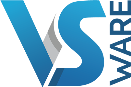 Step 2:	click on the VSware icon on the bottom of the home page.       Step 3: enter your username and password.Step 4: choose from the menu on the left hand side of the page.Step 5: use the ← → signs under your child’s photo if you have more than one child in the college.To view your child’s Timetable:Click on Timetable on the left hand side of your screen.To view your child’s Attendance:Click on Attendance on the left hand side of your screen.Click on date to view attendance.To input Subject Options for your child:1st year and 4th year parents will be asked to input option choices during March.Click on Options on the left hand side of your screen.Click on the box next to each number below and a drop down menu of subjects will appear.Choose your options in order of preference.Options entry completed appears when you are finished.To view your child’s Report:Click on Term reports on the left hand side of your screen.Use the drop down menu to choose the report you want to view.Go to Actions button on the right hand side – click Print.Even if you are not printing report this gives a better view of report.We do not post/print annual reports unless you ask us to do so.If you want any help at all in using this system please contact the main office on 023/8856030.  Please let us know if any of your child’s Personal Information changes ie contact numbers, address, etc.We encourage and thank you to/for using this system and welcome any suggestion to make it work better for you as parents.